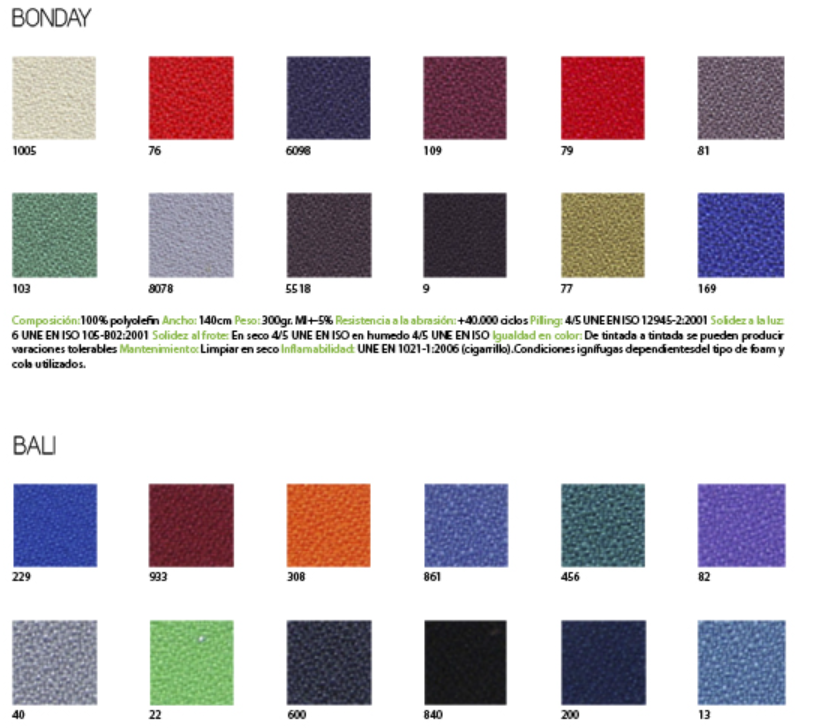 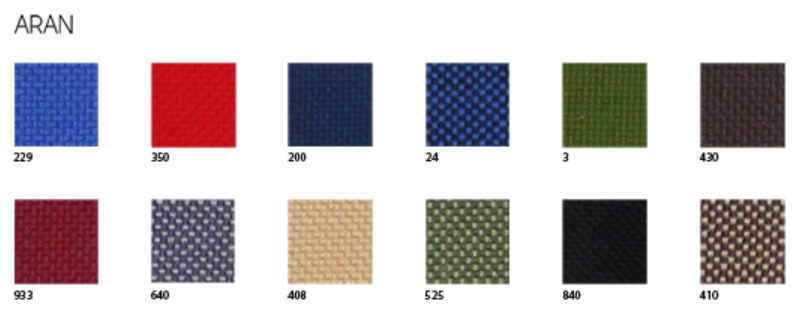 GRUPO 1 BONDAY, BALI Y ARAN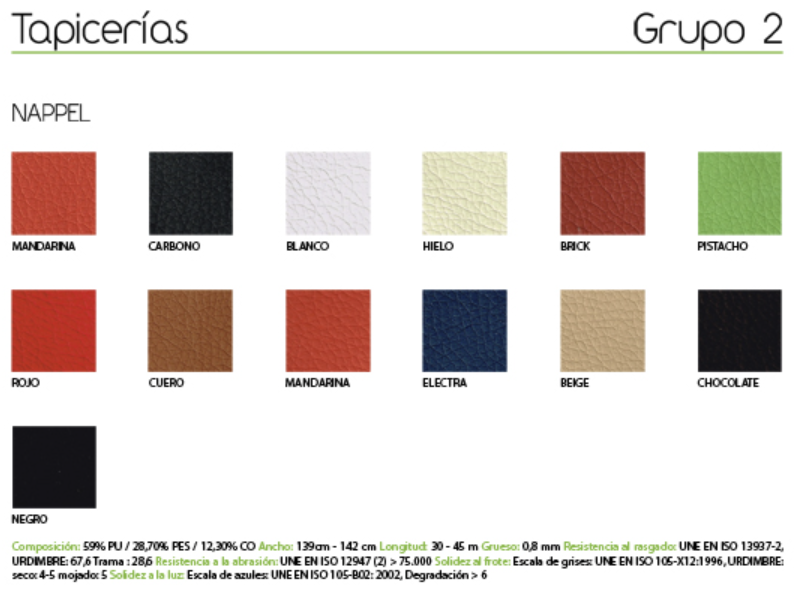 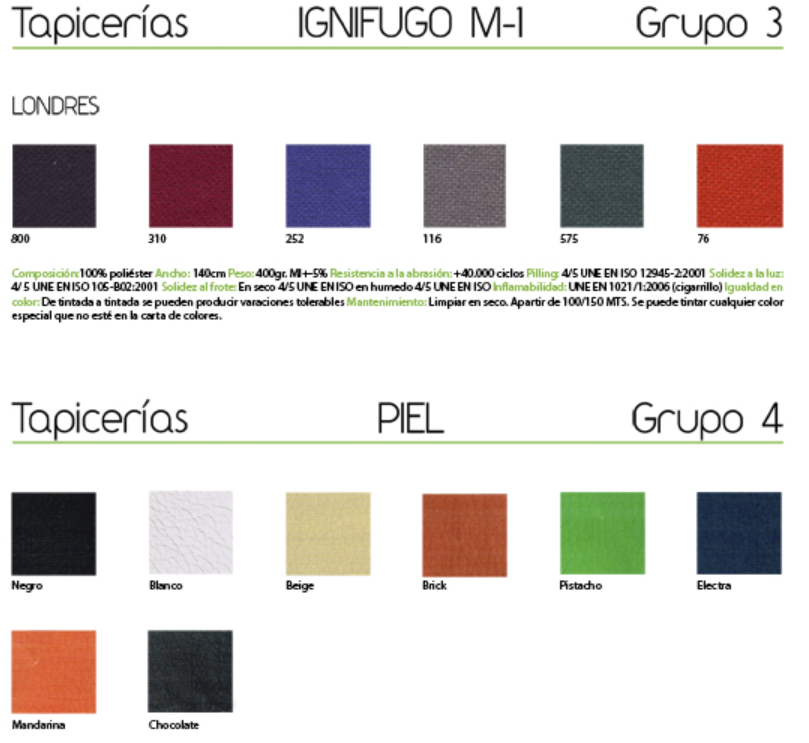 